Проект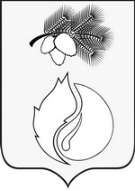 АДМИНИСТРАЦИЯ ГОРОДА КЕДРОВОГОПОСТАНОВЛЕНИЕ_________________2023 г.                                                                                                                               №________Томская областьг. КедровыйО выявлении правообладателя ранее учтенного объекта В соответствии со статьей 69.1 Федерального закона от 13 июля 2015 года № 218-ФЗ «О государственной регистрации недвижимости»ПОСТАНОВЛЯЕТ:1. В отношении земельного участка с кадастровым номером 70:18:0000007:197, расположенного по адресу: Российская Федерация, Томская область, муниципальное образование «Город Кедровый», урочище «Яровое», квартал № 06, участок № 43, в качестве его правообладателя, владеющего данным земельным участком на праве собственности, выявлена: ХХХХХ, ХХХХХХ г.р.(дата рождения), ХХХХХХХХХХХ (место рождения), паспорт гражданина Российской Федерации серия ХХХ номер ХХХХХ от ХХХХХ, выдан ХХХХХХ, код подразделения ХХХХХ, СНИЛС ХХХХХ, проживающий (зарегистрирован по месту жительства) по адресу: ХХХХХХХХХХХХХХХХХХХХ.2. Право собственности ХХХХХХХХХХХХХХХХХХХ на указанный в пункте 1 настоящего постановления земельный участок подтверждается копией государственного акта на право собственности на землю, пожизненного наследуемого владения бессрочного (постоянного) пользования землей ХХХХХХХХХХХХХХХ.3. Отделу по управлению муниципальной собственностью Администрации города Кедрового осуществить действия по внесению необходимых изменений в сведения Единого государственного реестра недвижимости.4.Контроль за исполнением данного постановления возложить на Первого заместителя Мэра города Кедрового. Мэр города Кедрового                                                                                                     Н.А. СоловьеваКарпова Любовь Васильевна8 (38250) 35-418